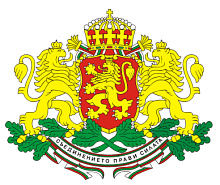                    Заявление на получение болгарской визы/ бесплатная форма /Поля,  отмеченные *,  не заполняются членами семей граждан ЕС или ЕЭС или Швейцарии - супруг(а),  ребенок или родственник по восходящей линии, иждивенец приглашающего лица, при реализации права на свободное передвижение. Члены семьи гражданина ЕС или ЕЭС или Швейцарии представляют документ, подтверждающий родство, и заполняют поля 34 и 35.      (x) 1- 3 заполняются данными по документу о заграничных поездках.Поля,  отмеченные *,  не заполняются членами семей граждан ЕС или ЕЭС или Швейцарии - супруг(а),  ребенок или родственник по восходящей линии, иждивенец приглашающего лица, при реализации права на свободное передвижение. Члены семьи гражданина ЕС или ЕЭС или Швейцарии представляют документ, подтверждающий родство, и заполняют поля 34 и 35.      (x) 1- 3 заполняются данными по документу о заграничных поездках.1. Фамилия (x)                                    1. Фамилия (x)                                    1. Фамилия (x)                                    1. Фамилия (x)                                    1. Фамилия (x)                                    1. Фамилия (x)                                    1. Фамилия (x)                                    ЗАПОЛНЯЕТСЯ ОРГАНОМ, ВЫДАЮЩИМ ВИЗУ2. Фамилия по рождению (прежняя фамилия(и) имя(имена)) (x)      2. Фамилия по рождению (прежняя фамилия(и) имя(имена)) (x)      2. Фамилия по рождению (прежняя фамилия(и) имя(имена)) (x)      2. Фамилия по рождению (прежняя фамилия(и) имя(имена)) (x)      2. Фамилия по рождению (прежняя фамилия(и) имя(имена)) (x)      2. Фамилия по рождению (прежняя фамилия(и) имя(имена)) (x)      2. Фамилия по рождению (прежняя фамилия(и) имя(имена)) (x)      ЗАПОЛНЯЕТСЯ ОРГАНОМ, ВЫДАЮЩИМ ВИЗУ3. Имя   3. Имя   3. Имя   3. Имя   3. Имя   3. Имя   3. Имя   Дата заявки:4. Дата рождения (день - месяц - год): 4. Дата рождения (день - месяц - год): 5. Место рождения  6. Государство рождения5. Место рождения  6. Государство рождения5. Место рождения  6. Государство рождения7. Настоящее гражданствоГражданство по рождению,если отличается7. Настоящее гражданствоГражданство по рождению,если отличаетсяНомер заявления:4. Дата рождения (день - месяц - год): 4. Дата рождения (день - месяц - год): 5. Место рождения  6. Государство рождения5. Место рождения  6. Государство рождения5. Место рождения  6. Государство рождения7. Настоящее гражданствоГражданство по рождению,если отличается7. Настоящее гражданствоГражданство по рождению,если отличаетсяМесто подачи заявления: Посольство / Консульство  Визовый центр Посторонний исполнитель Торговый посредник ГраницаИмя: Другие:Заявление обработано:Подтверждающие документы: Действительный паспорт  Финансовые средства Приглашение Средства на транспорт Полис медицинской страховки Другие:8. ПолМужчина       Женщина8. ПолМужчина       Женщина9. Семейное положение        Неженат / Не замужем Женат / Замужем             Разведённый / Разведённая Живу отдельно                Вдовец / Вдова Другое                                          9. Семейное положение        Неженат / Не замужем Женат / Замужем             Разведённый / Разведённая Живу отдельно                Вдовец / Вдова Другое                                          9. Семейное положение        Неженат / Не замужем Женат / Замужем             Разведённый / Разведённая Живу отдельно                Вдовец / Вдова Другое                                          9. Семейное положение        Неженат / Не замужем Женат / Замужем             Разведённый / Разведённая Живу отдельно                Вдовец / Вдова Другое                                          9. Семейное положение        Неженат / Не замужем Женат / Замужем             Разведённый / Разведённая Живу отдельно                Вдовец / Вдова Другое                                          Место подачи заявления: Посольство / Консульство  Визовый центр Посторонний исполнитель Торговый посредник ГраницаИмя: Другие:Заявление обработано:Подтверждающие документы: Действительный паспорт  Финансовые средства Приглашение Средства на транспорт Полис медицинской страховки Другие:10. Для несовершеннолетних: фамилия, имя, адрес (если отличается от адреса кандидата) т гражданство лица, осуществляющее права родителя/опекуна10. Для несовершеннолетних: фамилия, имя, адрес (если отличается от адреса кандидата) т гражданство лица, осуществляющее права родителя/опекуна10. Для несовершеннолетних: фамилия, имя, адрес (если отличается от адреса кандидата) т гражданство лица, осуществляющее права родителя/опекуна10. Для несовершеннолетних: фамилия, имя, адрес (если отличается от адреса кандидата) т гражданство лица, осуществляющее права родителя/опекуна10. Для несовершеннолетних: фамилия, имя, адрес (если отличается от адреса кандидата) т гражданство лица, осуществляющее права родителя/опекуна10. Для несовершеннолетних: фамилия, имя, адрес (если отличается от адреса кандидата) т гражданство лица, осуществляющее права родителя/опекуна10. Для несовершеннолетних: фамилия, имя, адрес (если отличается от адреса кандидата) т гражданство лица, осуществляющее права родителя/опекунаМесто подачи заявления: Посольство / Консульство  Визовый центр Посторонний исполнитель Торговый посредник ГраницаИмя: Другие:Заявление обработано:Подтверждающие документы: Действительный паспорт  Финансовые средства Приглашение Средства на транспорт Полис медицинской страховки Другие:11. Национальный электронный номер, если имеется       11. Национальный электронный номер, если имеется       11. Национальный электронный номер, если имеется       11. Национальный электронный номер, если имеется       11. Национальный электронный номер, если имеется       11. Национальный электронный номер, если имеется       11. Национальный электронный номер, если имеется       Место подачи заявления: Посольство / Консульство  Визовый центр Посторонний исполнитель Торговый посредник ГраницаИмя: Другие:Заявление обработано:Подтверждающие документы: Действительный паспорт  Финансовые средства Приглашение Средства на транспорт Полис медицинской страховки Другие:12. Вид документа для заграничной поездки: Обычный паспорт              Дипломатический паспорт     Служебный паспорт     Официальный паспорт      Специальный паспорт     Другой документ для заграничной поездки (указать):12. Вид документа для заграничной поездки: Обычный паспорт              Дипломатический паспорт     Служебный паспорт     Официальный паспорт      Специальный паспорт     Другой документ для заграничной поездки (указать):12. Вид документа для заграничной поездки: Обычный паспорт              Дипломатический паспорт     Служебный паспорт     Официальный паспорт      Специальный паспорт     Другой документ для заграничной поездки (указать):12. Вид документа для заграничной поездки: Обычный паспорт              Дипломатический паспорт     Служебный паспорт     Официальный паспорт      Специальный паспорт     Другой документ для заграничной поездки (указать):12. Вид документа для заграничной поездки: Обычный паспорт              Дипломатический паспорт     Служебный паспорт     Официальный паспорт      Специальный паспорт     Другой документ для заграничной поездки (указать):12. Вид документа для заграничной поездки: Обычный паспорт              Дипломатический паспорт     Служебный паспорт     Официальный паспорт      Специальный паспорт     Другой документ для заграничной поездки (указать):12. Вид документа для заграничной поездки: Обычный паспорт              Дипломатический паспорт     Служебный паспорт     Официальный паспорт      Специальный паспорт     Другой документ для заграничной поездки (указать):Место подачи заявления: Посольство / Консульство  Визовый центр Посторонний исполнитель Торговый посредник ГраницаИмя: Другие:Заявление обработано:Подтверждающие документы: Действительный паспорт  Финансовые средства Приглашение Средства на транспорт Полис медицинской страховки Другие:13. Номер документа для заграничной поездки14. Дата выдачи14. Дата выдачи15. Срок действия до15. Срок действия до15. Срок действия до16. Выданный (кем)Место подачи заявления: Посольство / Консульство  Визовый центр Посторонний исполнитель Торговый посредник ГраницаИмя: Другие:Заявление обработано:Подтверждающие документы: Действительный паспорт  Финансовые средства Приглашение Средства на транспорт Полис медицинской страховки Другие:17. Домашний адрес и электронный адрес кандидата      (ЛИЦА, ЗАПРАШИВАЮЩЕГО ВИЗУ) 17. Домашний адрес и электронный адрес кандидата      (ЛИЦА, ЗАПРАШИВАЮЩЕГО ВИЗУ) 17. Домашний адрес и электронный адрес кандидата      (ЛИЦА, ЗАПРАШИВАЮЩЕГО ВИЗУ) 17. Домашний адрес и электронный адрес кандидата      (ЛИЦА, ЗАПРАШИВАЮЩЕГО ВИЗУ) 17. Домашний адрес и электронный адрес кандидата      (ЛИЦА, ЗАПРАШИВАЮЩЕГО ВИЗУ) 17. Домашний адрес и электронный адрес кандидата      (ЛИЦА, ЗАПРАШИВАЮЩЕГО ВИЗУ) Номер телефонаМесто подачи заявления: Посольство / Консульство  Визовый центр Посторонний исполнитель Торговый посредник ГраницаИмя: Другие:Заявление обработано:Подтверждающие документы: Действительный паспорт  Финансовые средства Приглашение Средства на транспорт Полис медицинской страховки Другие:18. Пребывание в государстве, отличном от государства нынешнего гражданства      Нет                Да       Разрешение на пребывание или аналогичный документ …..номер…….. срок действия…………..18. Пребывание в государстве, отличном от государства нынешнего гражданства      Нет                Да       Разрешение на пребывание или аналогичный документ …..номер…….. срок действия…………..18. Пребывание в государстве, отличном от государства нынешнего гражданства      Нет                Да       Разрешение на пребывание или аналогичный документ …..номер…….. срок действия…………..18. Пребывание в государстве, отличном от государства нынешнего гражданства      Нет                Да       Разрешение на пребывание или аналогичный документ …..номер…….. срок действия…………..18. Пребывание в государстве, отличном от государства нынешнего гражданства      Нет                Да       Разрешение на пребывание или аналогичный документ …..номер…….. срок действия…………..18. Пребывание в государстве, отличном от государства нынешнего гражданства      Нет                Да       Разрешение на пребывание или аналогичный документ …..номер…….. срок действия…………..18. Пребывание в государстве, отличном от государства нынешнего гражданства      Нет                Да       Разрешение на пребывание или аналогичный документ …..номер…….. срок действия…………..Место подачи заявления: Посольство / Консульство  Визовый центр Посторонний исполнитель Торговый посредник ГраницаИмя: Другие:Заявление обработано:Подтверждающие документы: Действительный паспорт  Финансовые средства Приглашение Средства на транспорт Полис медицинской страховки Другие:* 19. Актуальная профессия   * 19. Актуальная профессия   * 19. Актуальная профессия   * 19. Актуальная профессия   * 19. Актуальная профессия   * 19. Актуальная профессия   * 19. Актуальная профессия   Место подачи заявления: Посольство / Консульство  Визовый центр Посторонний исполнитель Торговый посредник ГраницаИмя: Другие:Заявление обработано:Подтверждающие документы: Действительный паспорт  Финансовые средства Приглашение Средства на транспорт Полис медицинской страховки Другие:* 20. Работодатель – адрес и телефон Работодателя.               Для студентов – наименование и адрес учебного заведения* 20. Работодатель – адрес и телефон Работодателя.               Для студентов – наименование и адрес учебного заведения* 20. Работодатель – адрес и телефон Работодателя.               Для студентов – наименование и адрес учебного заведения* 20. Работодатель – адрес и телефон Работодателя.               Для студентов – наименование и адрес учебного заведения* 20. Работодатель – адрес и телефон Работодателя.               Для студентов – наименование и адрес учебного заведения* 20. Работодатель – адрес и телефон Работодателя.               Для студентов – наименование и адрес учебного заведения* 20. Работодатель – адрес и телефон Работодателя.               Для студентов – наименование и адрес учебного заведенияМесто подачи заявления: Посольство / Консульство  Визовый центр Посторонний исполнитель Торговый посредник ГраницаИмя: Другие:Заявление обработано:Подтверждающие документы: Действительный паспорт  Финансовые средства Приглашение Средства на транспорт Полис медицинской страховки Другие:21. Основание(я) для поездки: Туризм                  Служебная поездка                         Посещение родственников / друзей Культура               Спорт              Обучение            Официальное посещение Медицинские причины                    Транзитный проезд          Аэропортный транзит         Другое (уточнить):21. Основание(я) для поездки: Туризм                  Служебная поездка                         Посещение родственников / друзей Культура               Спорт              Обучение            Официальное посещение Медицинские причины                    Транзитный проезд          Аэропортный транзит         Другое (уточнить):21. Основание(я) для поездки: Туризм                  Служебная поездка                         Посещение родственников / друзей Культура               Спорт              Обучение            Официальное посещение Медицинские причины                    Транзитный проезд          Аэропортный транзит         Другое (уточнить):21. Основание(я) для поездки: Туризм                  Служебная поездка                         Посещение родственников / друзей Культура               Спорт              Обучение            Официальное посещение Медицинские причины                    Транзитный проезд          Аэропортный транзит         Другое (уточнить):21. Основание(я) для поездки: Туризм                  Служебная поездка                         Посещение родственников / друзей Культура               Спорт              Обучение            Официальное посещение Медицинские причины                    Транзитный проезд          Аэропортный транзит         Другое (уточнить):21. Основание(я) для поездки: Туризм                  Служебная поездка                         Посещение родственников / друзей Культура               Спорт              Обучение            Официальное посещение Медицинские причины                    Транзитный проезд          Аэропортный транзит         Другое (уточнить):21. Основание(я) для поездки: Туризм                  Служебная поездка                         Посещение родственников / друзей Культура               Спорт              Обучение            Официальное посещение Медицинские причины                    Транзитный проезд          Аэропортный транзит         Другое (уточнить):Место подачи заявления: Посольство / Консульство  Визовый центр Посторонний исполнитель Торговый посредник ГраницаИмя: Другие:Заявление обработано:Подтверждающие документы: Действительный паспорт  Финансовые средства Приглашение Средства на транспорт Полис медицинской страховки Другие:22. Государство – член, являющееся целью поездкиБолгария22. Государство – член, являющееся целью поездкиБолгария22. Государство – член, являющееся целью поездкиБолгария22. Государство – член, являющееся целью поездкиБолгария23. Государство – член первого въездаБолгария23. Государство – член первого въездаБолгария23. Государство – член первого въездаБолгарияМесто подачи заявления: Посольство / Консульство  Визовый центр Посторонний исполнитель Торговый посредник ГраницаИмя: Другие:Заявление обработано:Подтверждающие документы: Действительный паспорт  Финансовые средства Приглашение Средства на транспорт Полис медицинской страховки Другие:24. число запрашиваемых въездов Однократно     Двукратно     Многократно24. число запрашиваемых въездов Однократно     Двукратно     Многократно24. число запрашиваемых въездов Однократно     Двукратно     Многократно24. число запрашиваемых въездов Однократно     Двукратно     Многократно25. Продолжительность планируемого пребывания или транзитного проезда    (Указать число дней)25. Продолжительность планируемого пребывания или транзитного проезда    (Указать число дней)25. Продолжительность планируемого пребывания или транзитного проезда    (Указать число дней)Место подачи заявления: Посольство / Консульство  Визовый центр Посторонний исполнитель Торговый посредник ГраницаИмя: Другие:Заявление обработано:Подтверждающие документы: Действительный паспорт  Финансовые средства Приглашение Средства на транспорт Полис медицинской страховки Другие:26. Шенгенские визы, выданные за последние три года      Нет           Да	Дата(ы) их действия: 	с       по      		Дата(ы) их действия: 	с       по      26. Шенгенские визы, выданные за последние три года      Нет           Да	Дата(ы) их действия: 	с       по      		Дата(ы) их действия: 	с       по      26. Шенгенские визы, выданные за последние три года      Нет           Да	Дата(ы) их действия: 	с       по      		Дата(ы) их действия: 	с       по      27. Предыдущее снятие отпечатков пальцев с целью подачи заявки на шенгенскую визу      Нет           Да    Дата снятия, если известна      27. Предыдущее снятие отпечатков пальцев с целью подачи заявки на шенгенскую визу      Нет           Да    Дата снятия, если известна      27. Предыдущее снятие отпечатков пальцев с целью подачи заявки на шенгенскую визу      Нет           Да    Дата снятия, если известна      28. Разрешение на въезд в государство, являющееся целью поездки, если применяется      Выдано (кем)       Срок действия с       по      28. Разрешение на въезд в государство, являющееся целью поездки, если применяется      Выдано (кем)       Срок действия с       по      28. Разрешение на въезд в государство, являющееся целью поездки, если применяется      Выдано (кем)       Срок действия с       по      29. Планируемая дата въезда в Республику Болгария30.  Планируемая дата выезда из Республики Болгария30.  Планируемая дата выезда из Республики Болгария* 31. Фамилия и имя приглашающего лица в Республике Болгария. Если нет такого(ких) - наименование гостиниц/ы или временный адрес(а) в Республике Болгария	* 31. Фамилия и имя приглашающего лица в Республике Болгария. Если нет такого(ких) - наименование гостиниц/ы или временный адрес(а) в Республике Болгария	* 31. Фамилия и имя приглашающего лица в Республике Болгария. Если нет такого(ких) - наименование гостиниц/ы или временный адрес(а) в Республике Болгария	Адрес и электронный адрес приглашающих (его) лиц(а), гостиниц(ы), временный адрес(а)Адрес и электронный адрес приглашающих (его) лиц(а), гостиниц(ы), временный адрес(а)Телефон и факс* 32. Наименование и адрес приглашающего(щих) обществ(а)/организацийБАЛКАН ЕКСПРЕСС ТРАВЕЛ АСИСТАНС ООД 04600* 32. Наименование и адрес приглашающего(щих) обществ(а)/организацийБАЛКАН ЕКСПРЕСС ТРАВЕЛ АСИСТАНС ООД 04600Телефон и факс+35955426262Фамилия, имя, телефон, факс и электронный адрес контактного лица в обществе/организацииГ. СОЛНЕЧНЫЙ БЕРЕГ, 8240, «SEA SUN», ОФ. 1,2Фамилия, имя, телефон, факс и электронный адрес контактного лица в обществе/организацииГ. СОЛНЕЧНЫЙ БЕРЕГ, 8240, «SEA SUN», ОФ. 1,2Фамилия, имя, телефон, факс и электронный адрес контактного лица в обществе/организацииГ. СОЛНЕЧНЫЙ БЕРЕГ, 8240, «SEA SUN», ОФ. 1,2* 33. Расходы на поездку и содержание во время пребывания обеспечивает:* 33. Расходы на поездку и содержание во время пребывания обеспечивает:* 33. Расходы на поездку и содержание во время пребывания обеспечивает:* 33. Расходы на поездку и содержание во время пребывания обеспечивает:* 33. Расходы на поездку и содержание во время пребывания обеспечивает:     Сам кандидатСредства на содержание      Наличные           Дорожные чеки       Кредитные карты           Проплаченное место проживания        Проплаченный транспорт        Другое  (просьба указать)           Сам кандидатСредства на содержание      Наличные           Дорожные чеки       Кредитные карты           Проплаченное место проживания        Проплаченный транспорт        Другое  (просьба указать)           Сам кандидатСредства на содержание      Наличные           Дорожные чеки       Кредитные карты           Проплаченное место проживания        Проплаченный транспорт        Другое  (просьба указать)            	Спонсор (приглашающее лицо,  общество, 	организация), указать:           Указано в поле 31 или 32           Иное (указать):            	Спонсор (приглашающее лицо,  общество, 	организация), указать:           Указано в поле 31 или 32           Иное (указать):      34. Личные данные члена семьи, являющегося гражданином  ЕС или ЕЭС или Швейцарии 34. Личные данные члена семьи, являющегося гражданином  ЕС или ЕЭС или Швейцарии 34. Личные данные члена семьи, являющегося гражданином  ЕС или ЕЭС или Швейцарии 34. Личные данные члена семьи, являющегося гражданином  ЕС или ЕЭС или Швейцарии 34. Личные данные члена семьи, являющегося гражданином  ЕС или ЕЭС или Швейцарии Фамилия:Фамилия:Фамилия:Имя:Имя:Дата  рожденияГражданствоГражданствоГражданствоНомер документа для поездок или личной карты35. Степень родства с  гражданином ЕС или ЕЭС      супруг(а)             ребенок             внук (внучка)      родственник по восходящей линии, иждивенец приглашающего лица35. Степень родства с  гражданином ЕС или ЕЭС      супруг(а)             ребенок             внук (внучка)      родственник по восходящей линии, иждивенец приглашающего лица35. Степень родства с  гражданином ЕС или ЕЭС      супруг(а)             ребенок             внук (внучка)      родственник по восходящей линии, иждивенец приглашающего лица35. Степень родства с  гражданином ЕС или ЕЭС      супруг(а)             ребенок             внук (внучка)      родственник по восходящей линии, иждивенец приглашающего лица35. Степень родства с  гражданином ЕС или ЕЭС      супруг(а)             ребенок             внук (внучка)      родственник по восходящей линии, иждивенец приглашающего лица36. Дата и место36. Дата и место37. Подпись (для малолетних / несовершеннолетних, подпись лица, осуществляющего права родителя / опекуна). 37. Подпись (для малолетних / несовершеннолетних, подпись лица, осуществляющего права родителя / опекуна). 37. Подпись (для малолетних / несовершеннолетних, подпись лица, осуществляющего права родителя / опекуна). Мне известно, что визовый сбор не подлежит возврату в случае отказа в выдаче визы.Применимо при подаче заявления на визу для многократных въездов (см. поле № 24);Мне известно, что я должен обладать подходящей страховкой для поездок за границу во время первого пребывания и во время последующих посещений территории стран-членов.Мне известно и я ознакомлен/а, что: сбор данных, указанных в данном заявлении на выдачу визы,  использование моей фотографии и, если необходимо, снятие отпечатков пальцев являются обязательными для рассмотрения заявления для выдачи визы и все мои личные данные, указанные в заявлении на выдачу визы, как и моя фотография и отпечатки пальцев, будут переданы в компетентные органы  государств-членов и будут обработаны с целью принятия  решения по запросу на получение визы. Вышеперечисленные данные, равно как и данные относительно принятия решения по моему заявлению на выдачу визы, или решение об аннуляции, отмене или продлении срока действия уже выданной визы будут занесены и сохранены в  Визовую информационную систему (ВИС) на период не более пяти лет, в течение которого к данным будут иметь доступ визовые органы и компетентные органы для осуществления проверок виз на внешних границах стран-членов и на их территории, миграционные службы и службы по предоставлению убежища в странах-членах, чтобы осуществлялись проверки по выполнению условий законного въезда и пребывания на территории стран-членов, с целью идентификации лиц, не отвечающих или уже не отвечающих этим условиям, для рассмотрения заявления с требованием предоставления убежища и для определения ответственности за такое рассмотрение. На определенных условиях данные будут в распоряжении определенных органов стран-членов  и Европола с целью предотвращения, раскрытия и расследования террористических действий и других тяжких преступлений. Компетентным органом, отвечающим за обработку данных, является Министерство иностранных дел Болгарии.Мне также известно, что я имею право быть осведомленным в каждой стране-члене о данных, касающихся меня, введенных в ВИС, и о стране-члене, отправившей данные, и востребовать касающиеся меня данные, которые неточные, чтобы они были исправлены, а незаконно обработанные данные, касающиеся меня - уничтожены. По моему настоянию орган, рассматривающий мое заявление на выдачу визы, будет меня информировать о способе, по которому я смогу применить свое право на проверку своих личных данных, чтобы они были изменены или уничтожены, в том числе и о соответствующих мерах для защиты в судебном порядке в соответствии с национальным законодательством заинтересованного государства. Национальный орган надзора (Комиссия по защите личных данных) будет содействовать мне и подсказывать, как реализовать эти мои права.Я заявляю, что предоставленные мною сведения достоверные и полные. Мне известно, что в случае предоставления мною недостоверной информации это может стать причиной отклонения запроса о выдаче визы или аннуляции выданной визы, а также возможно привлечение к уголовной ответственности в соответствии с законодательством государства-члена, которое рассматривает мое заявление на выдачу визы.Я обязуюсь покинуть территорию государства-члена до окончания срока действия визы, если таковая будет выдана.  Я осведомлен/а, что наличие визы является лишь одним из предварительных требований, предусмотренных для въезда на европейскую территорию государств-членов. Сам факт выдачи визы не означает, что я имею право на компенсацию, если не отвечаю требованиям ст. 5, часть 1 Регламента (ЕО) №562/2006 (Кодекс шенгенских границ), и по этой причине мне могут отказать во въезде. Предварительные требования для въезда будут вновь проверены на европейской территории государств-членов.Дата и местоРасшифрованная подпись (для несовершеннолетних, расшифрованная подпись лица, осуществляющего права родителя / опекуна).